M.Hamza Hashmi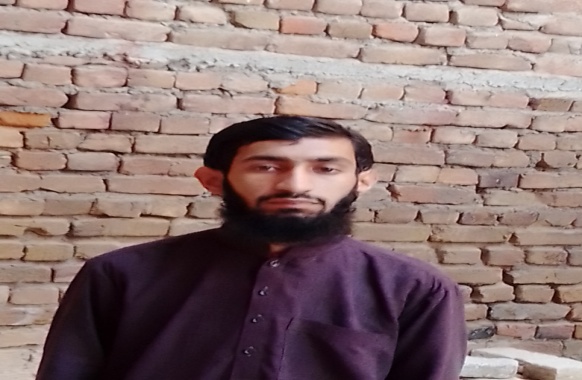 Adress City =Near EME College Peshawar Road Street no 7 New faisal colobny  IslamabadContact no: 03348529804Email: Hamzahashmi36@yahoo.comOBJECTIVEExperienced clerk with excellent communication and time management skills. Interested in the position of Office Clerk, bringing proficiency in Excel; ability to handle high volume calls; ability to keep inventory of supplies; and superior clerical skills to perform general administrative duties.EDUCATIONSKILLSMs officeCOURSESComputer course  of three monthsWORK EXPERIENCEFreshPERSONAL INFORMATIONIntermediateFbise Board IslamabadMatricFbise Board IslamabadFather NameMuhammad Saifullah HashmiDate of Birth08/08/1998CNIC No61101-3942803-3GenderMaleNationalityPakistaniReligionIslam